Most READer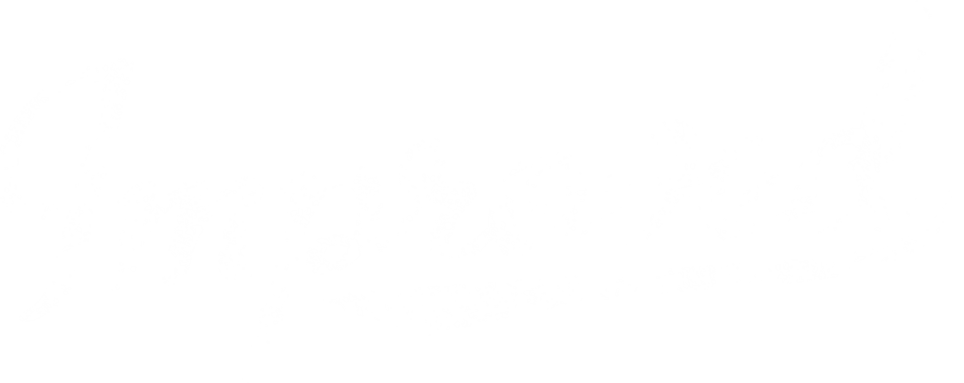 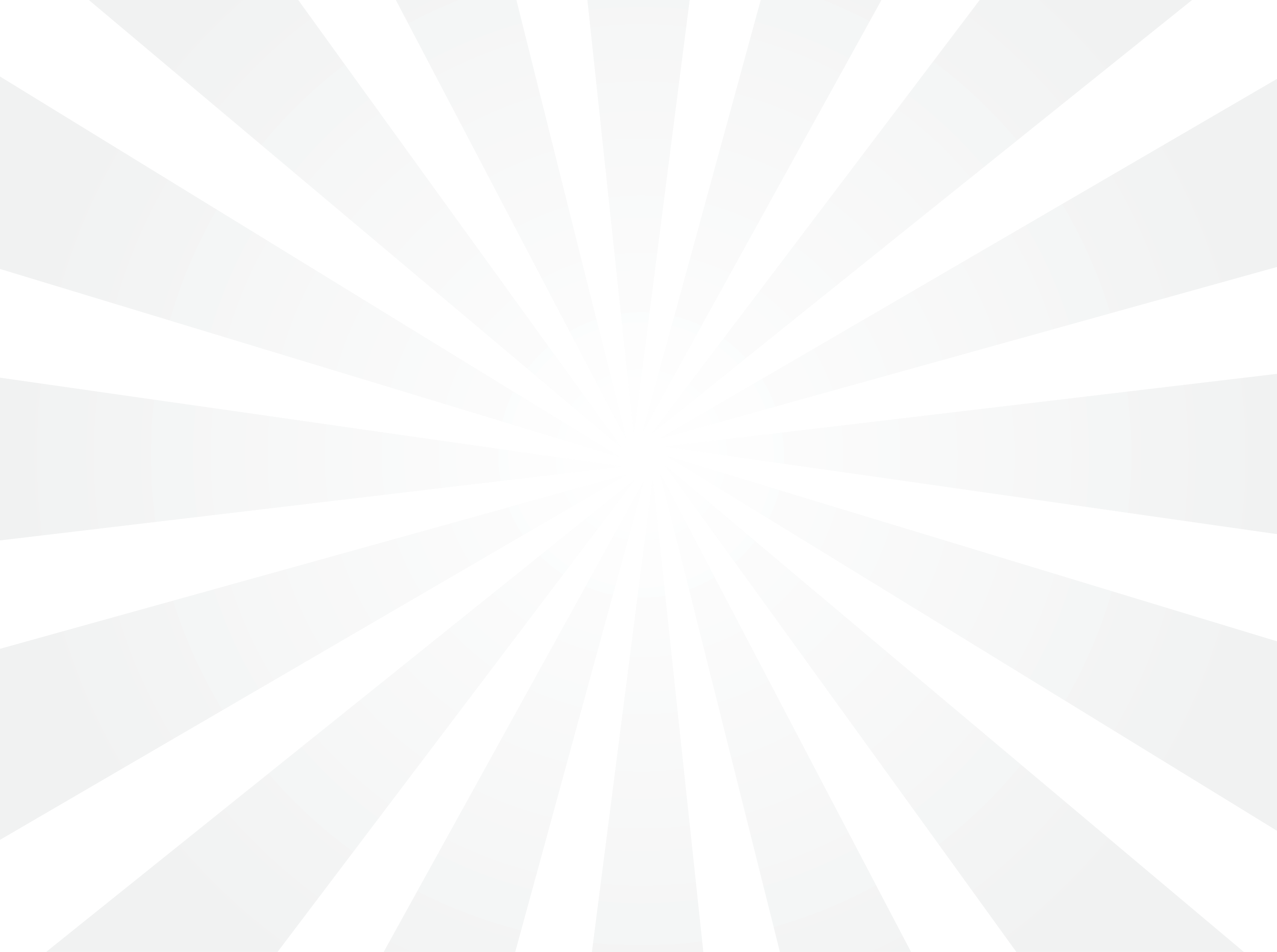 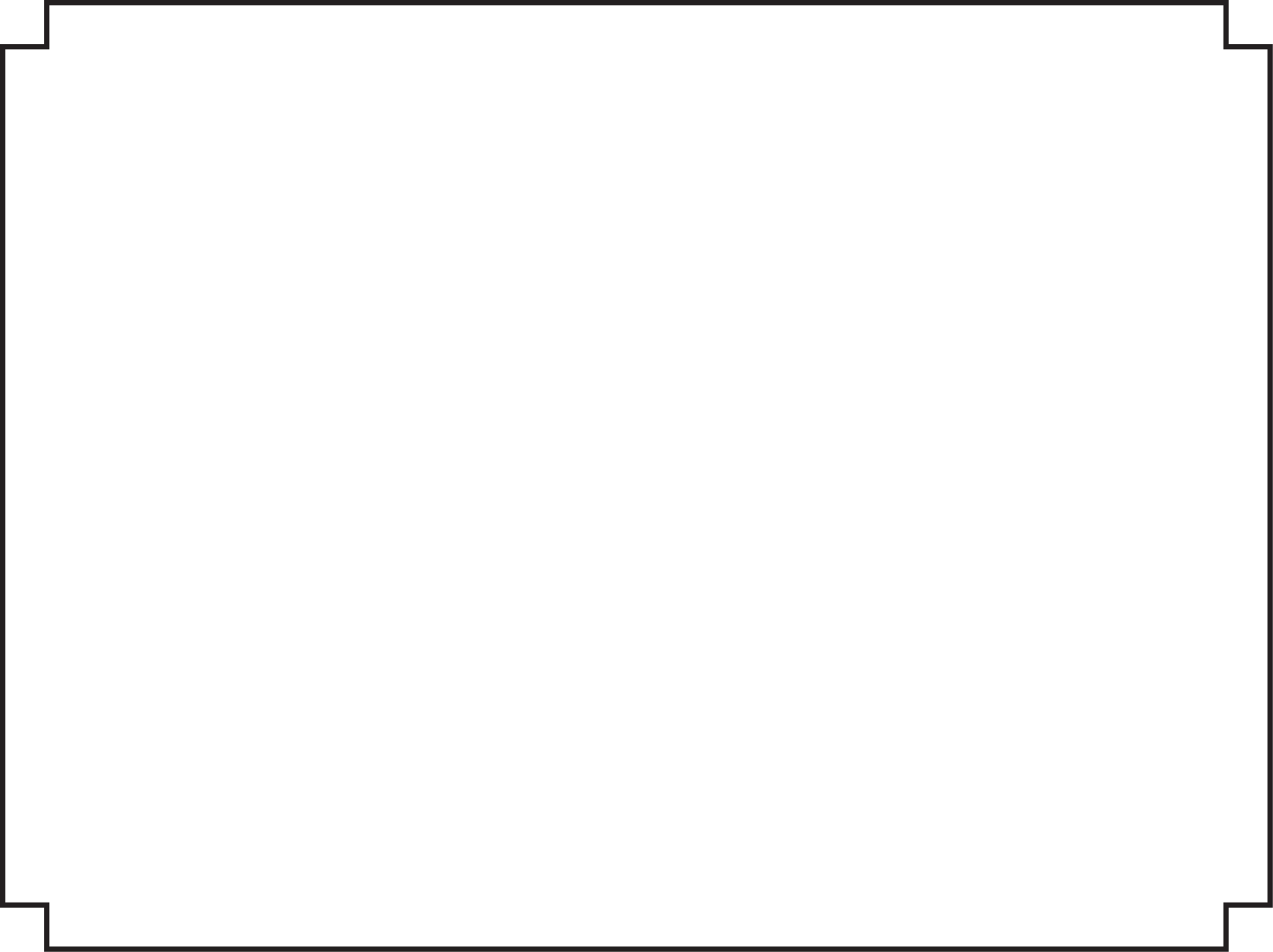 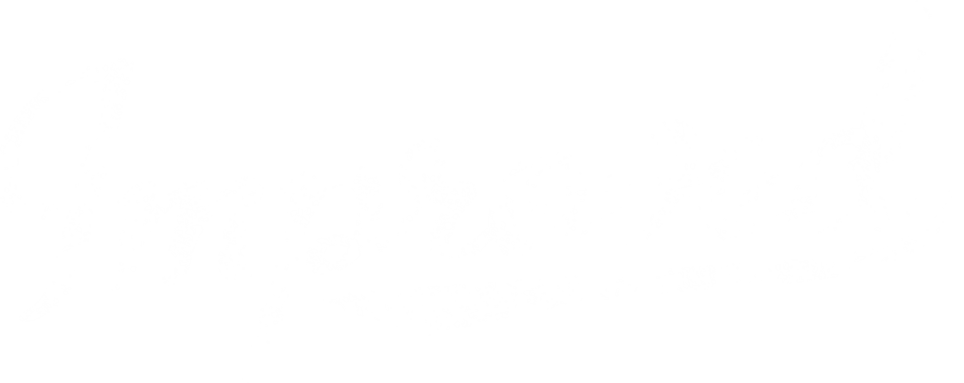 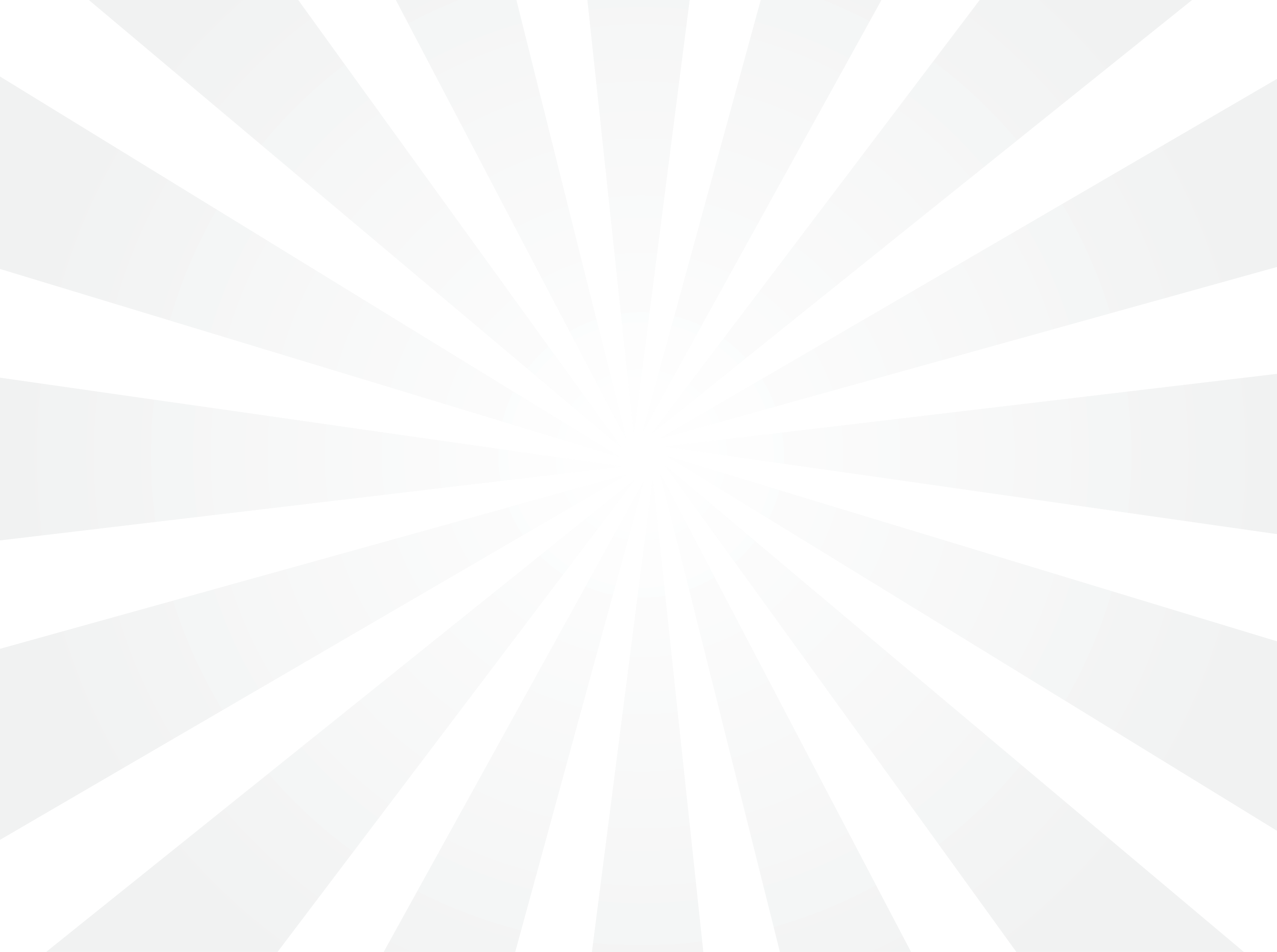 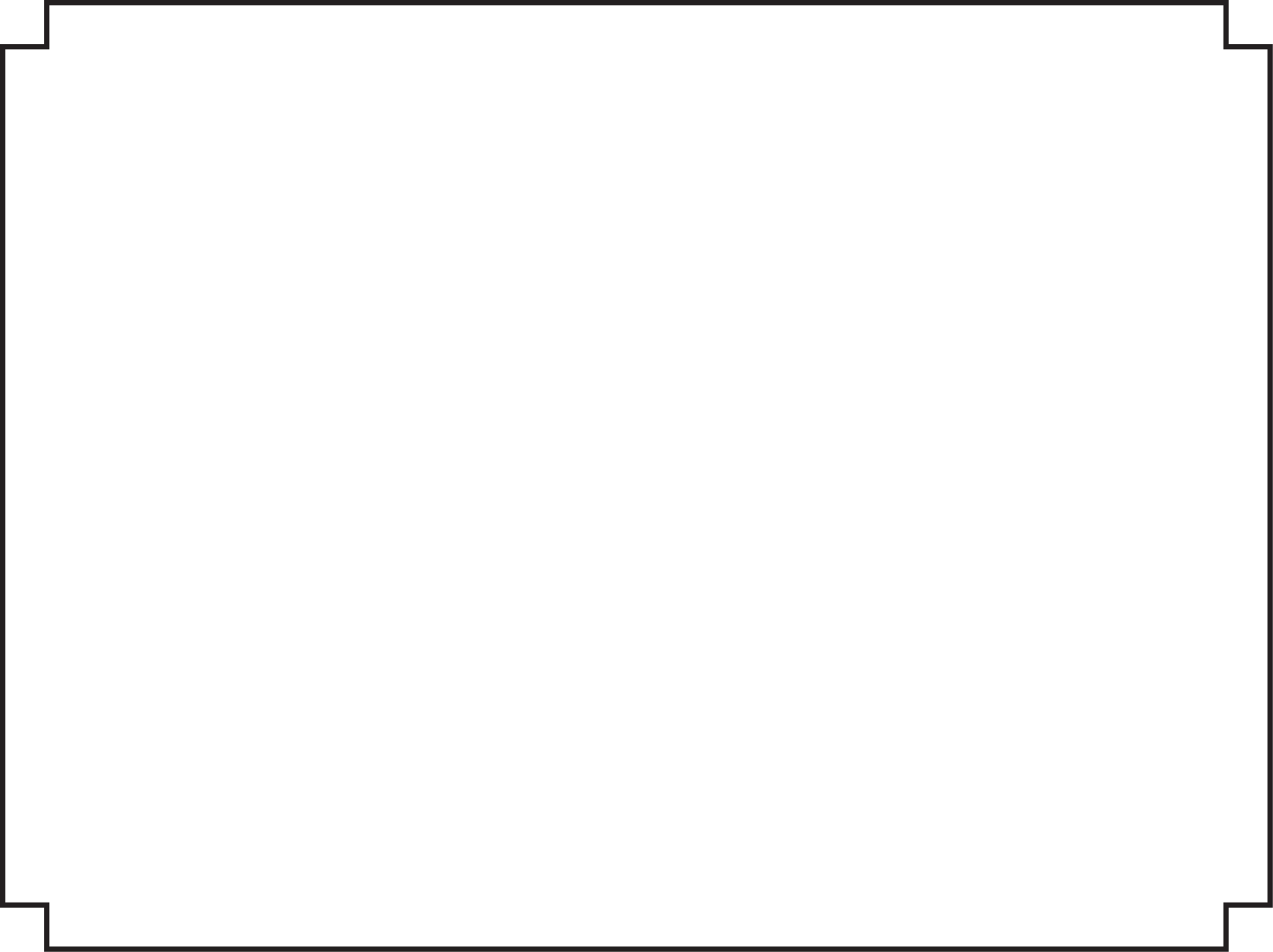                                   mentoring 4 reading achievement